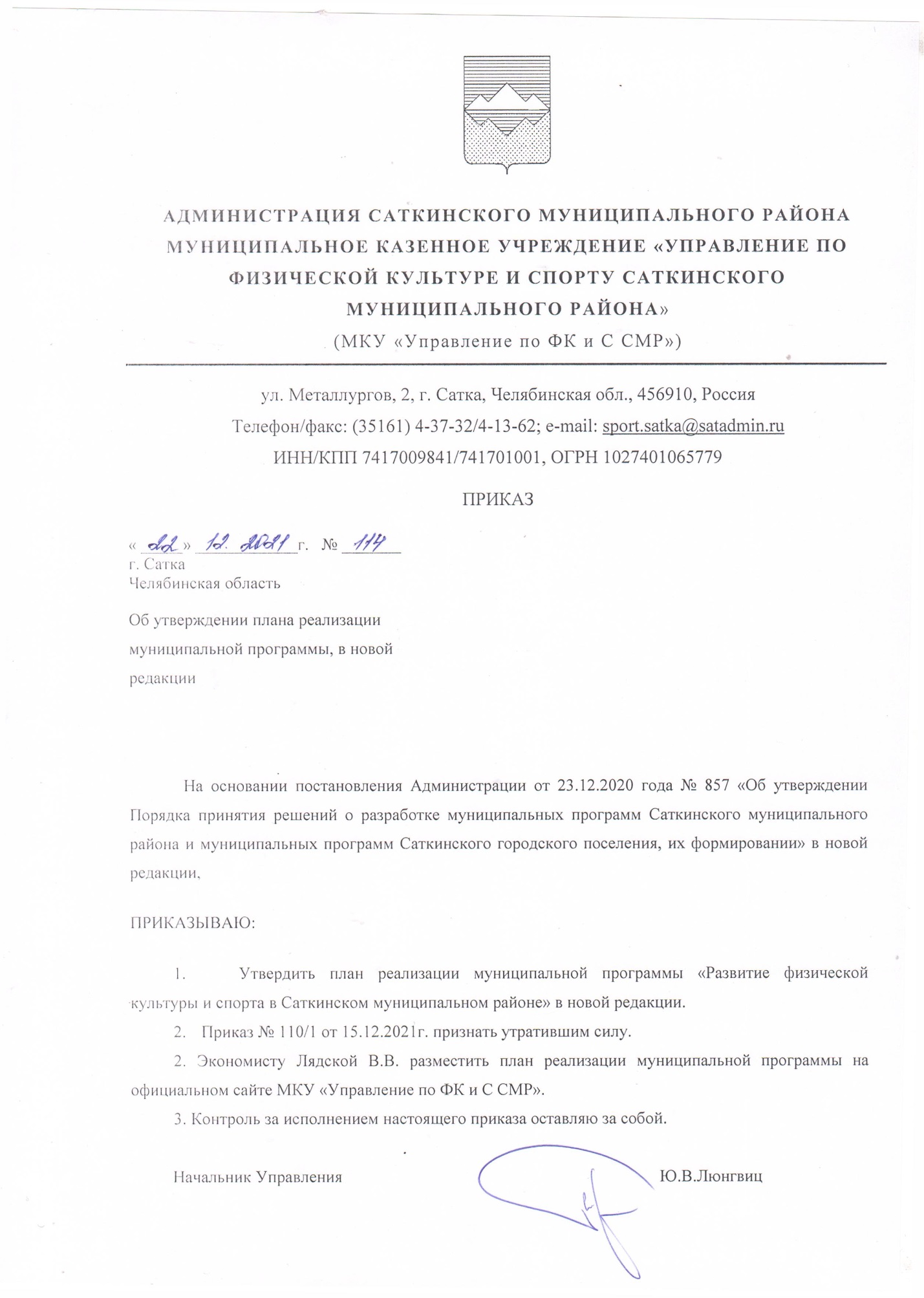 Приложение к приказу №114 «22» 12.2021г.План реализации муниципальной программы «Развитие физической культуры и спорта в Саткинском муниципальном районе» На 2020 – 2024 годы№п/пНаименование муниципальной программы, подпрограммы, мероприятия, контрольного события Ответственный за исполнение муниципальной программы, подпрограммы, мероприятия, контрольного событияОжидаемый результат реализации мероприятия муниципальной программы, подпрограммыСрок начала реализации мероприятия муниципальной программы, подпрограммы, мероприятияСрок окончания реализации мероприятия муниципальной программы, подпрограммы, (дата контрольного события)Объем ресурсного обеспечения мероприятия муниципальной программы, подпрограммы, тыс. рублей Объем ресурсного обеспечения мероприятия муниципальной программы, подпрограммы, тыс. рублей Объем ресурсного обеспечения мероприятия муниципальной программы, подпрограммы, тыс. рублей Объем ресурсного обеспечения мероприятия муниципальной программы, подпрограммы, тыс. рублей Объем ресурсного обеспечения мероприятия муниципальной программы, подпрограммы, тыс. рублей №п/пНаименование муниципальной программы, подпрограммы, мероприятия, контрольного события Ответственный за исполнение муниципальной программы, подпрограммы, мероприятия, контрольного событияОжидаемый результат реализации мероприятия муниципальной программы, подпрограммыСрок начала реализации мероприятия муниципальной программы, подпрограммы, мероприятияСрок окончания реализации мероприятия муниципальной программы, подпрограммы, (дата контрольного события)2020 год 2021 год 2022 год 2023 год2024 годРазвитие физической культуры и спорта в Саткинском муниципальном районеМКУ «Управление по ФК и С СМР»X2020202488 938,70144 571,93257 180,2287 300,6785 201,081.ПодпрограммахXххххХххМероприятие1.Обеспечение деятельности МКУ "Управление по физической культуре и спорту Саткинского муниципального района"МКУ «Управление по ФК и С СМР»Доля населения Саткинского муниципального района, занятого в экономике, занимающегося физической культурой и спортом, в общей численности населения, занятого в экономике – 19,3 процентов;Доля лиц с ограниченными возможностями здоровья и инвалидов, систематически занимающихся физической культурой и спортом, в общей численности указанной категории населения – 4,0 процента; Январь 2020Декабрь 20248 473,408 508,9115 288,9715 288,9714 678,93Контрольное мероприятиеОбеспечение деятельности МКУ "Управление по физической культуре и спорту Саткинского муниципального района"ХХДекабрь 2024ХХХХХ2.Осуществление мероприятий за счет субсидии на иные цели МАУ «Дворец спорта «Магнезит»МКУ «Управление по ФК и С СМР» в лице МАУ «Дворец спорта «Магнезит»Доля граждан в возрасте 3-79 лет, систематически занимающихся физической культурой и спортом в общей численности граждан в возрасте 3-79 лет – 49,82 процентов;Доля детей и молодежи (возраст 3-29 лет), систематически занимающихся физической культурой и спортом, в общей численности детей и молодежи – 97,64 процентов;Доля граждан среднего возраста (женщины: 30-54 года; мужчины: 30-59 лет), систематически занимающихся физической культурой и спортом, в общей численности граждан среднего возраста – 38,0 процентов;Доля граждан старшего возраста (женщины: 55-79 лет; мужчины: 60-79 лет), систематически занимающихся физической культурой и спортом в общей численности граждан старшего возраста – 22,0 процентов;Доля населения Саткинского муниципального района, занятого в экономике, занимающегося физической культурой и спортом, в общей численности населения, занятого в экономике – 19,3 процентов;Доля лиц с ограниченными возможностями здоровья и инвалидов, систематически занимающихся физической культурой и спортом, в общей численности указанной категории населения – 4,0 процента;Январь 2020Декабрь 20242 934,502 593,012 033,732 033,732 033,73Контрольное событиеОсуществление мероприятий за счет субсидии на иные цели МАУ «Дворец спорта «Магнезит»XXДекабрь 2024XXXXX3.Реализация мероприятий Всероссийского физкультурно-спортивного комплекса "Готов к труду и обороне" (ГТО) за счет субсидии на иные цели для МАУ "Дворец спорта "Магнезит"МКУ «Управление по ФК и С СМР» (МАУ «Дворец спорта «Магнезит»)Доля граждан Саткинского муниципального района, выполняющих нормы Всероссийского физкультурно-спортивного комплекса «Готов к труду и обороне» (ГТО), в общей численности населения Саткинского муниципального района, принявшего участие в выполнении нормативов Всероссийского физкультурно-спортивного комплекса «Готов к труду и обороне» (ГТО) – 41,0 процентовЯнварь 2020Декабрь 2020590,0510,00633,350,000,00Контрольное событиеРеализация мероприятий Всероссийского физкультурно-спортивного комплекса "Готов к труду и обороне" (ГТО) за счет субсидии на иные цели для МАУ "Дворец спорта "Магнезит"XXДекабрь 2020XXXXX4.Проведение спортивных, спортивно массовых мероприятий и соревнований по видам спорта районного, регионального, всероссийского уровней в соответствии с единым календарным планом Саткинского муниципального районаМКУ «Управление по ФК и С СМР»Количество проведенных спортивных, спортивно-массовых мероприятий и соревнований по видам спорта районного, регионального, всероссийского уровней в соответствии с единым календарным планом Саткинского муниципального района – 386 единицЯнварь 2020Декабрь 20202 185,862 128.001 060,000,000,00Контрольное событиеПроведение спортивных, спортивно массовых мероприятий и соревнований по видам спорта районного, регионального, всероссийского уровней в соответствии с единым календарным планом Саткинского муниципального районаXXДекабрь 2020XXXXX5.Осуществление мероприятий за счет субсидии на иные цели МБУ «Спортивная школа единоборств имени  А.В. Иваницкого»МКУ «Управление по ФК и С СМР»  (МБУ «Спортивная школа единоборств имени  А.В. Иваницкого»)Количество проведенных спортивных, спортивно-массовых мероприятий и соревнований по видам спорта районного, регионального, всероссийского уровней в соответствии с единым календарным планом Саткинского муниципального района – 386 единицЯнварь 2020Декабрь 2020402,151 881,310,000,000,00Контрольное событиеОсуществление мероприятий за счет субсидии на иные цели МБУ «Спортивная школа единоборств имени  А.В. Иваницкого»XXДекабрь 2020XXXXX6.Предоставление субсидии некоммерческой организации, не являющимся муниципальным учреждениям, осуществляющим деятельность в области физической культуры и спорта по виду спорта "футбол" в Саткиснком муниципальном районеМКУ «Управление по ФК и С СМР»Доля жителей Саткинского муниципального района, принявших участие в спортивных, спортивно-массовых мероприятиях и соревнованиях по видам спорта в соответствии с единым календарным планом Саткиснкого муниципального района, в общей численности населения Саткинского муниципального района – 25,0 процентов;Уровень обеспеченности граждан спортивными сооружениями, исходя из единовременной пропускной способности объектов спорта – 59,6 процентов;Январь 2020Декабрь 20201 150,001 150,001 100,000,000,00Контрольное событиеПредоставление субсидии некоммерческой организации, не являющимся муниципальным учреждениям, осуществляющим деятельность в области физической культуры и спорта по виду спорта "футбол" в Саткиснком муниципальном районеXXДекабрь 2020XXXXX7.Предоставление субсидии некоммерческой организации, не являющейся муниципальным учреждением, осуществляющем деятельность в области физической культуры и спорта по виду  спорта "каратэ Киокусинкай" в Саткиснком муниципальном районеДоля жителей Саткинского муниципального района, принявших участие в спортивных, спортивно-массовых мероприятиях и соревнованиях по видам спорта в соответствии с единым календарным планом Саткиснкого муниципального района, в общей численности населения Саткиснкого муниципального района – 25,0 процентов;Уровень обеспеченности граждан спортивными сооружениями, исходя из единовременной пропускной способности объектов спорта – 59,6 процентов;Январь 2020Декабрь 2020100,00200,000,000,000,00Контрольное событиеПредоставление субсидии некоммерческой организации, не являющейся муниципальным учреждением, осуществляющем деятельность в области физической культуры и спорта по виду  спорта "каратэ Киокусинкай" в Саткиснком муниципальном районеXXДекабрь 2020XXXXX8.Реализация инвестиционных проектов на территориях муниципальных образований (Реконструкция стадиона на территории школы №14 по адресу: Челябинская область, г.Сатка, ул.Ленина, 2А, школа №14.)МКУ «Управление по ФК и С СМР»Доля жителей Саткинского муниципального района, принявших участие в спортивных, спортивно-массовых мероприятиях и соревнованиях по видам спорта в соответствии с единым календарным планом Саткиснкого муниципального района, в общей численности населения Саткиснкого муниципального района – 25,0 процентов;Уровень обеспеченности граждан спортивными сооружениями, исходя из единовременной пропускной способности объектов спорта – 59,6 процентов;Январь 2020Декабрь 202019 515,780,000,000,000,00Контрольное событиеРеализация инвестиционных проектов на территориях муниципальных образований (Реконструкция стадиона на территории школы №14 по адресу: Челябинская область, г.Сатка, ул.Ленина, 2А, школа №14.)XXДекабрь 2020XXXXX9.Физкультурно-оздоровительный комплекс с ледовым полем в г.Сатка Челябинской областиМКУ «Управление по ФК и С СМР»Доля жителей Саткинского муниципального района, принявших участие в спортивных, спортивно-массовых мероприятиях и соревнованиях по видам спорта в соответствии с единым календарным планом Саткиснкого муниципального района, в общей численности населения Саткиснкого муниципального района – 25,0 процентов;Уровень обеспеченности граждан спортивными сооружениями, исходя из единовременной пропускной способности объектов спорта – 59,6 процентовЯнварь 2021Декабрь 20220,0070 100,00166 666,700,000,00Контрольное событиеСтроительство крытого катка с искусственным льдом в Саткинском муниципальном районе, г. Сатка (МЧП)XXДекабрь 2022XXXXX10.Осуществление мероприятий за счет субсидии на иные цели МБУ «ФСК г.Бакала»МКУ «Управление по ФК и С СМР» (МБУ «ФСК г. Бакала»)Уровень обеспеченности граждан спортивными сооружениями, исходя из единовременной пропускной способности объектов спорта – 59,6 процентов;Январь 2020Декабрь 2020450,001 279,19100,000,000,00Контрольное событиеОсуществление мероприятий за счет субсидии на иные цели МБУ «ФСК г.Бакала»XXДекабрь 2020XXXXX11.Компенсация расходов на оплату жилых помещений отопления и освещения педагогическим работникам, проживающим в сельских населенных пунктах, рабочих поселках (поселках городского типа) Челябинской областиМКУ «Управление по ФК и С СМР»,МКУ «Управление по ФК и С СМР» (МБУ «Спортивная школа им. В.И. Гундарцева»)Доля граждан в возрасте 3-79 лет, систематически занимающихся физической культурой и спортом в общей численности граждан в возрасте 3-79 лет – 49,82 процентов;Доля детей и молодежи (возраст 3-29 лет), систематически занимающихся физической культурой и спортом, в общей численности детей и молодежи – 97,64 процентов;Доля граждан среднего возраста (женщины: 30-54 года; мужчины: 30-59 лет), систематически занимающихся физической культурой и спортом, в общей численности граждан среднего возраста – 38,0 процентов;Доля граждан старшего возраста (женщины: 55-79 лет; мужчины: 60-79 лет), систематически занимающихся физической культурой и спортом в общей численности граждан старшего возраста – 22,0 процентов;Уровень обеспеченности граждан спортивными сооружениями, исходя из единовременной пропускной способности объектов спорта – 59,6 процентов;Доля учащихся и студентов, систематически занимающихся физической культурой и спортом, в общей численности учащихся и студентов в Саткинском муниципальном районе – 100,0 процентов.Январь 2020Декабрь 202452,3854,4760,0065,0065,00Контрольное событиеКомпенсация расходов на оплату жилых помещений отопления и освещения педагогическим работникам, проживающим в сельских населенных пунктах, рабочих поселках (поселках городского типа) Челябинской областиXXДекабрь 2024XXXXX12.Субсидия на выполнение муниципального задания МБУ «Спортивная школа им. В.И. Гундарцева»МКУ «Управление по ФК и С СМР»,МКУ «Управление по ФК и С СМР» (МБУ «Спортивная школа им. В.И. Гундарцева»)Доля граждан в возрасте 3-79 лет, систематически занимающихся физической культурой и спортом в общей численности граждан в возрасте 3-79 лет – 49,82 процентов;Доля детей и молодежи (возраст 3-29 лет), систематически занимающихся физической культурой и спортом, в общей численности детей и молодежи – 97,64 процентов;Доля граждан среднего возраста (женщины: 30-54 года; мужчины: 30-59 лет), систематически занимающихся физической культурой и спортом, в общей численности граждан среднего возраста – 38,0 процентов;Доля граждан старшего возраста (женщины: 55-79 лет; мужчины: 60-79 лет), систематически занимающихся физической культурой и спортом в общей численности граждан старшего возраста – 22,0 процентов;Уровень обеспеченности граждан спортивными сооружениями, исходя из единовременной пропускной способности объектов спорта – 59,6 процентов;Доля учащихся и студентов, систематически занимающихся физической культурой и спортом, в общей численности учащихся и студентов в Саткинском муниципальном районе – 100,0 процентов.Январь 2020Декабрь 202427 103,6027 317,5732 859,4932 799,4931 863,48Контрольное событиеСубсидия на выполнение муниципального задания МБУ «Спортивная школа им. В.И. Гундарцева»XXДекабрь 2024XXXXX13.Осуществление мероприятий за счет субсидии на иные цели МБУ «Спортивная школа им. В.И. Гундарцева» в т.ч. разработка проектно-сметной документации на ремонт стадиона "Труд" в рамках мероприятия реконструкция стадиона "Труд"МКУ «Управление по ФК и С СМР»,МКУ «Управление по ФК и С СМР» (МБУ «Спортивная школа им. В.И. Гундарцева»)Доля граждан в возрасте 3-79 лет, систематически занимающихся физической культурой и спортом в общей численности граждан в возрасте 3-79 лет – 49,82 процентов;Доля детей и молодежи (возраст 3-29 лет), систематически занимающихся физической культурой и спортом, в общей численности детей и молодежи – 97,64 процентов;Доля граждан среднего возраста (женщины: 30-54 года; мужчины: 30-59 лет), систематически занимающихся физической культурой и спортом, в общей численности граждан среднего возраста – 38,0 процентов;Доля граждан старшего возраста (женщины: 55-79 лет; мужчины: 60-79 лет), систематически занимающихся физической культурой и спортом в общей численности граждан старшего возраста – 22,0 процентов;Доля учащихся и студентов, систематически занимающихся физической культурой и спортом, в общей численности учащихся и студентов в Саткинском муниципальном районе – 100,0 процентовЯнварь 2020Декабрь 20205 018,637 588,07217,500,000,00Контрольное событиеОсуществление мероприятий за счет субсидии на иные цели МБУ «Спортивная школа им. В.И. Гундарцева» в т.ч. разработка проектно-сметной документации на ремонт стадиона "Труд" в рамках мероприятия реконструкция стадиона "Труд"XXДекабрь 2020XXXXX14.Субсидия на выполнение муниципального задания МБУ «Спортивная школа единоборств имени  А.В. Иваницкого»МКУ «Управление по ФК и С СМР»  (МБУ «Спортивная школа единоборств имени  А.В. Иваницкого»)Доля граждан в возрасте 3-79 лет, систематически занимающихся физической культурой и спортом в общей численности граждан в возрасте 3-79 лет – 49,82 процентов;Доля детей и молодежи (возраст 3-29 лет), систематически занимающихся физической культурой и спортом, в общей численности детей и молодежи – 97,64 процентов;Доля граждан среднего возраста (женщины: 30-54 года; мужчины: 30-59 лет), систематически занимающихся физической культурой и спортом, в общей численности граждан среднего возраста – 38,0 процентов;Доля граждан старшего возраста (женщины: 55-79 лет; мужчины: 60-79 лет), систематически занимающихся физической культурой и спортом в общей численности граждан старшего возраста – 22,0 процентов;Уровень обеспеченности граждан спортивными сооружениями, исходя из единовременной пропускной способности объектов спорта – 59,6 процентов;Доля учащихся и студентов, систематически занимающихся физической культурой и спортом, в общей численности учащихся и студентов в Саткинском муниципальном районе – 100,0 процентов.Январь 2020Декабрь 202412 554,2012 868,8922 587,2522 550,2522 341,6315.Субсидия на выполнение муниципального задания МБУ «ФСК г.Бакала»МКУ «Управление по ФК и С СМР» (МБУ «ФСК г. Бакала»)Доля граждан в возрасте 3-79 лет, систематически занимающихся физической культурой и спортом в общей численности граждан в возрасте 3-79 лет – 49,82 процентов;Доля детей и молодежи (возраст 3-29 лет), систематически занимающихся физической культурой и спортом, в общей численности детей и молодежи – 97,64 процентов;Доля граждан среднего возраста (женщины: 30-54 года; мужчины: 30-59 лет), систематически занимающихся физической культурой и спортом, в общей численности граждан среднего возраста – 38,0 процентов;Доля граждан старшего возраста (женщины: 55-79 лет; мужчины: 60-79 лет), систематически занимающихся физической культурой и спортом в общей численности граждан старшего возраста – 22,0 процентов;Уровень обеспеченности граждан спортивными сооружениями, исходя из единовременной пропускной способности объектов спорта – 59,6 процентов;Доля учащихся и студентов, систематически занимающихся физической культурой и спортом, в общей численности учащихся и студентов в Саткинском муниципальном районе – 100,0 процентов.Январь 2020Декабрь 20244 116,804 355,137 548,947 538,947 354,58Контрольное событиеСубсидия на выполнение муниципального задания МБУ «Спортивная школа единоборств имени  А.В. Иваницкого»Доля граждан в возрасте 3-79 лет, систематически занимающихся физической культурой и спортом в общей численности граждан в возрасте 3-79 лет – 49,82 процентов;Доля детей и молодежи (возраст 3-29 лет), систематически занимающихся физической культурой и спортом, в общей численности детей и молодежи – 97,64 процентов;Доля граждан среднего возраста (женщины: 30-54 года; мужчины: 30-59 лет), систематически занимающихся физической культурой и спортом, в общей численности граждан среднего возраста – 38,0 процентов;Доля граждан старшего возраста (женщины: 55-79 лет; мужчины: 60-79 лет), систематически занимающихся физической культурой и спортом в общей численности граждан старшего возраста – 22,0 процентов;Уровень обеспеченности граждан спортивными сооружениями, исходя из единовременной пропускной способности объектов спорта – 59,6 процентов;Доля учащихся и студентов, систематически занимающихся физической культурой и спортом, в общей численности учащихся и студентов в Саткинском муниципальном районе – 100,0 процентов.XДекабрь 2024XXXXX16.Субсидия на выполнение муниципального задания МАУ «Дворец спорта «Магнезит»МКУ «Управление по ФК и С СМР» (МАУ «Дворец спорта «Магнезит»)Доля граждан в возрасте 3-79 лет, систематически занимающихся физической культурой и спортом в общей численности граждан в возрасте 3-79 лет – 49,82 процентов;Доля детей и молодежи (возраст 3-29 лет), систематически занимающихся физической культурой и спортом, в общей численности детей и молодежи – 97,64 процентов;Доля граждан среднего возраста (женщины: 30-54 года; мужчины: 30-59 лет), систематически занимающихся физической культурой и спортом, в общей численности граждан среднего возраста – 38,0 процентов;Доля граждан старшего возраста (женщины: 55-79 лет; мужчины: 60-79 лет), систематически занимающихся физической культурой и спортом в общей численности граждан старшего возраста – 22,0 процентов;Уровень обеспеченности граждан спортивными сооружениями, исходя из единовременной пропускной способности объектов спорта – 59,6 процентов;Доля учащихся и студентов, систематически занимающихся физической культурой и спортом, в общей численности учащихся и студентов в Саткинском муниципальном районе – 100,0 процентов.Январь 2020Декабрь 20244 391,404 037,387 024,297 024,296 863,73Контрольное событиеСубсидия на выполнение муниципального задания МАУ «Дворец спорта «Магнезит»XXДекабрь 2024XXXXX